Контрольно-измерительные материалы для проведения промежуточной аттестации в 2017-2018 учебном году по биологии для обучающихся 7 класса.ПОЯСНИТЕЛЬНАЯ ЗАПИСКАСПЕЦИФИКАЦИЯ
контрольной работы (для промежуточной аттестации) по биологии для 7  класса.
Спецификация промежуточной аттестации по биологии в 7  классах в форме тестирования 1. Назначение контрольно-измерительных материаловКонтрольные измерительные материалы позволяют установить уровень освоения семиклассниками Федерального компонента государственного стандарта основного общего образования по биологии 7 класса.2. Документы, определяющие содержание КИМ.
Содержание итоговой работы определяется:
на основе федерального государственного образовательного стандарта основного общего образования (утв. приказом Минобрнауки РФ от 17.12.2010 года № 1897), согласно требованиям к результатам освоения основной образовательной программы основного общего образования (ООП ООО), в соответствии с учебным планом МОУ ИРМО «Усть-Кудинская СОШ» на 2017- 2018 учебный год.3. Подходы к отбору содержания, разработке структуры КИМ
Отбор содержания, подлежащего проверке в итоговой работе осуществляется в соответствии с разделом «Обязательный минимум содержания основных образовательных программ» Федерального компонента государственных стандартов основного общего образования. В каждый вариант включены задания, проверяющие уровень знания содержания всех основных разделов курса Зоологии и выполнение основных требований к уровню подготовки семиклассников.4. Структура проверочной работы.
Работа состоит из 14 заданий. Задания проверяют знания, составляющие основу биологической грамотности, а также способность применять знания и умения в контекстах, соответствующих основным разделам курса. Работа содержит 10 заданий с выбором одного верного ответа из четырех предложенных, 1 задание на установление соответствия, 1 задание с выбором трех правильных ответов из 6, 2 задания с выбором нескольких правильных ответов.Распределение заданий проверочной работы по частям работы.
 5. Время выполнения работы:
На выполнение проверочной работы отводится 40 минут. 
6. Число вариантов в работе: 
Подготовлено два варианта, в которых даны однотипные задания на проверку одинаковых знаний, умений и тем курса.
 7. Распределение заданий контрольной работы по уровню сложности.Работа включает в себя 60% (базового уровня сложности), 40 %(повышенного уровня сложности).8. Система оценивания отдельных заданий и работы в целом.За каждый правильный ответ первой части и второй части (№1-10) ставится 1 балл. За соответствие -  2 балла, за выбор правильных ответов по 2 балла. Максимальный балл за работу – 18 балла. «3» получает работа с 5-8, «4» - с 9-14, «5» - с 15-17 баллами
ДемоверсияВыберите  один правильный ответ:1. Амёбу  относят к типу Простейших потому что она:а) состоит из одной клеткиб) имеет микроскопические размерыв) обитает в водной средег) способна к передвижению2. Стрекательные клетки пресноводной гидры  служат для:                                            а) передвижения  б) защиты                        в) питанияг) выделения3. Для  бесчерепных характерно:а) отсутствие внутреннего скелетаб) замещение хорды позвоночникомв) движение крови по сосудамг) наличие хорды в течение всей жизни           4. Семейства животных объединяются вЦарстваКлассыРодыОтряды. 5. Что на рисунке инфузории-туфельки обозначено цифрой  6?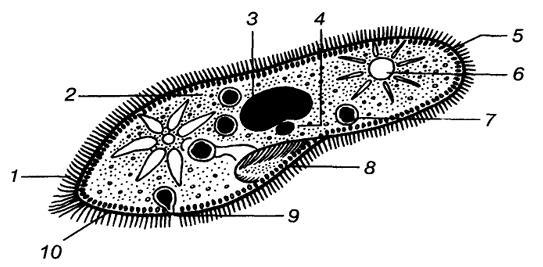 ЯдроПорошицаСократительная вакуольПищеварительная вакуоль.6. Бычий  цепень относится к классу:РесничныеСосальщикиЛенточныеГидроидные.7. Мантийная полость – этоУчасток между кожной складкой и теломОтдел кровеносной системыОтдел пищеварительной  системыПространство между внутренними органами.8. Три пары конечностей имеет:СкорпионТаежный клещРечной ракМайский жук.9. Хорда у ланцетника расположенаНад нервной трубкойПод кишечникомПод нервной трубкойНа брюшной стороне.10. К отряду безногих земноводных относитсяСаламандраТритонЧервягаЖаба.Часть ВВ 1 Установите соответствие между классами  и особенностями  строения, которые для них характерны.В 2. Выберите три ответа. Млекопитающие, в отличие от птицИмеют постоянную температуру телаПокрыты шерстьюОбитают на всех континентахЖивородящиеВыкармливают детенышей молокомИмеют четырехкамерное сердце.выберите  несколько правильных ответов.В 3. Почему естественный отбор считают движущей силой эволюции?а) Он сохраняет как наследственные, так и ненаследственные измененияб) В результате отбора выживают особи с новыми полезными признакамив) Он сохраняет особей, приспособленных к любым условиям средыг) Он сохраняет наиболее плодовитых особейВ 4. Для ракообразных характерны следующие признаки:а) хитиновый покров;б) замкнутая кровеносная система;в) жаберное дыхание;г) сегментарное строение тела;д) фасеточные глаза.Рассмотрено на заседании МО учителей естественно-математического цикла Протокол от 16.04.2018 №6Согласовано на методическом совете Протокол от 30.04.2018 № 6Утверждено приказом МОУ ИРМО «Усть-Кудинская СОШ» от 04.05.2018 № 110№ п/п
Части работыЧисло заданийМаксимальный первичный баллТип заданий.1Часть I10 простых10Выбор одного правильного ответа из 4.2Часть II4 сложных8Установить соответствие. Выбор 3 правильных ответов из 6.
выбрать несколько правильных ответов.Перечень проверяемых требований стандарта
№ заданияПроверяемое требованиеТип заданияКоличество ответовВремя выполнения задания.1Знать/пониматьВыбор42 мин.2УметьВыбор42 мин.3Знать/пониматьВыбор42 мин.4Знать/пониматьВыбор42 мин.5Знать/пониматьВыбор42 мин.6Знать/пониматьВыбор42 мин.7Знать/пониматьВыбор42 мин.8Знать/пониматьВыбор42 мин.9Знать/пониматьВыбор42 мин.10Знать/пониматьВыбор42 мин11УметьУстановите соответствие между классами  и особенностями  строения, которые для них характерны65 мин.12УметьСравнение животных5 мин.13УметьВыбор5 мин.14Уметьвыбор-5 мин.Особенности строенияКлассыА) сердце двухкамерное1) Костные рыбы2) Земноводные (взрослые особи)Б) дышат легкими и кожей1) Костные рыбы2) Земноводные (взрослые особи)В) сердце трехкамерное1) Костные рыбы2) Земноводные (взрослые особи)Г) боковая линия1) Костные рыбы2) Земноводные (взрослые особи)Д) дышат жабрами1) Костные рыбы2) Земноводные (взрослые особи)Е) глаза прикрыты веками1) Костные рыбы2) Земноводные (взрослые особи)